Приложение № 4. Христианские мотивы в рассказе Н.С.Лескова «Человек на часах» (1887г.), или ПРЕСТУПЛЕНИЕ И НАКАЗАНИЕ».По Евангелию (от Матфея): крещение-искушение-грех-раскаяние-прощение            «Я возвещу им: Я никогда не знал вас; отойдите                                                                         (от дьявола)                                                              от МЕНЯ творящие беззакония».          (Евангелие).                            Иордань (подъезд)                                                                                            «…малым делом можно  получить милость                                                                                                                                                                                                                                              Зимний дворец = царство (но не Божие)                                                           Божию».                            (Из «Поучения В. Мономаха ).                                                                 ?                                                                                                                                                                                                                                                                                      Великодушие                 милосердие                                                                 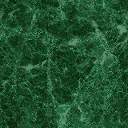 